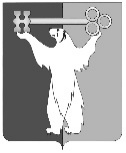 РОССИЙСКАЯ ФЕДЕРАЦИЯКРАСНОЯРСКИЙ КРАЙНОРИЛЬСКИЙ ГОРОДСКОЙ СОВЕТ ДЕПУТАТОВР Е Ш Е Н И ЕО внесении изменений в решение Городского Совета от 05.04.2011 № 32-772 «Об утверждении Положения о порядке предоставления в аренду жилых помещений муниципального жилищного фондамуниципального образования город Норильск»Руководствуясь Федеральным законом от 06.10.2003 № 131-ФЗ «Об общих принципах организации местного самоуправления в Российской Федерации», Положением о собственности и реализации прав собственника муниципального образования город Норильск, утвержденным решением Городского Совета от 19.12.2005 № 59-834, Городской Совет РЕШИЛ:1. Внести в Положение о порядке предоставления в аренду жилых помещений муниципального жилищного фонда муниципального образования город Норильск, утвержденное решением Городского Совета от 05.04.2011        № 32-772 (далее – Положение), следующие изменения:1.1. В пунктах 1.12, 1.13 Положения слова «в Норильский» в соответствующих падежах заменить словами «в Межмуниципальный Норильский» в соответствующих падежах. 1.2. Пункт 5.2 Положения изложить в следующей редакции:«5.2. Ежемесячная арендная плата по договору аренды жилого помещения определяется по результатам проведения торгов, за исключением арендной платы по договору аренды жилого помещения, заключаемому без проведения торгов, а также в случае заключения договора аренды жилого помещения на новый срок.Начальный (минимальный) размер ежемесячной арендной платы для проведения торгов определяется по результатам оценки рыночной стоимости арендной платы жилого помещения, проводимой в соответствии с Федеральным законом «Об оценочной деятельности». Размер ежемесячной арендной платы по договору аренды жилого помещения без проведения торгов, а также в случае заключения договора аренды жилого помещения на новый срок, определяется по результатам оценки рыночной стоимости арендной платы жилого помещения, проводимой в соответствии с Федеральным законом «Об оценочной деятельности».».1.3. Подпункты «б», «в», «г» пункта 7.1 Положения исключить.1.4. Пункт 7.1.1 Положения изложить в следующей редакции:«7.1.1. Управление жилищного фонда в течение пяти рабочих дней с даты поступления заявления юридического лица (индивидуального предпринимателя) о заключении договора аренды жилого помещения на новый срок и документов, указанных в пункте 7.1 настоящего Положения, запрашивает в государственных органах и подведомственных государственным органам организациях, в соответствии с нормативными правовыми актами Российской Федерации, нормативными правовыми актами Красноярского края, муниципальными правовыми актами выписку из Единого государственного реестра юридических лиц и выписку из Единого государственного реестра индивидуальных предпринимателей. Юридическое лицо (индивидуальный предприниматель) вправе предоставить документы, указанные в абзаце первом настоящего пункта, полученные не ранее чем за два месяца до даты поступления заявления, указанного в пункте 7.1 настоящего Положения, по собственной инициативе.В случае поступления в Управление жилищного фонда заявления юридического лица (индивидуального предпринимателя), указанного в пункте 7.1 настоящего Положения, без документов, указанных в подпунктах  «д» - «ж» пункта 7.1 настоящего Положения, Управление жилищного фонда в течение пяти рабочих дней с даты поступления заявления запрашивает указанные документы в государственных органах, органах местного самоуправления либо подведомственных государственным органам или органам местного самоуправления организациях, в распоряжении которых находятся указанные документы, в соответствии с нормативными правовыми актами Российской Федерации, нормативными правовыми актами Красноярского края, муниципальными правовыми актами.». 1.5. В пункте 7.5.1 Положения слова «независимой оценки начальной (минимальной) цены договора аренды» заменить словами «рыночной оценки арендной платы». 1.6. В абзаце первом пункта 7.6, пункте 7.7 Положения слова «независимой оценки начальной (минимальной) цены договора аренды» заменить словами «рыночной оценки арендной платы в соответствии с Федеральным законом «Об оценочной деятельности».».2. Контроль исполнения решения возложить на председателя комиссии Городского Совета по городскому хозяйству Пестрякова А.А.3. Решение вступает в силу через десять дней со дня опубликования в газете «Заполярная правда».Глава города Норильска                                                                          О.Г. Курилов21 февраля 2017 года№ 36/4-801